Родители, которые еще не обратились за дополнительными выплатами на детей, могут подать заявление до 1 октября 2020 года без посещения ПФР. Подробнее: http://www.pfrf.ru/press_center/~2020/06/23/207922. 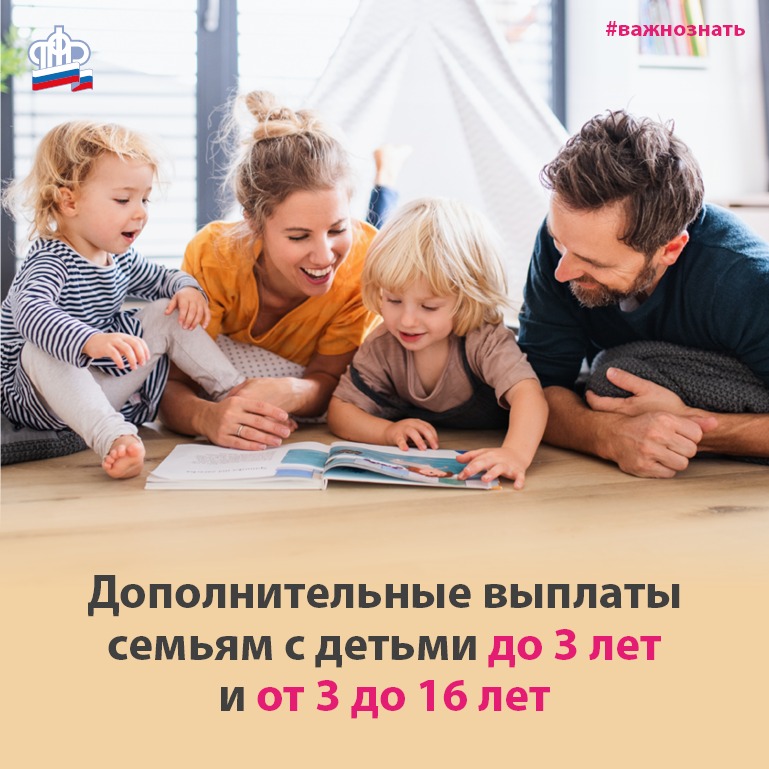 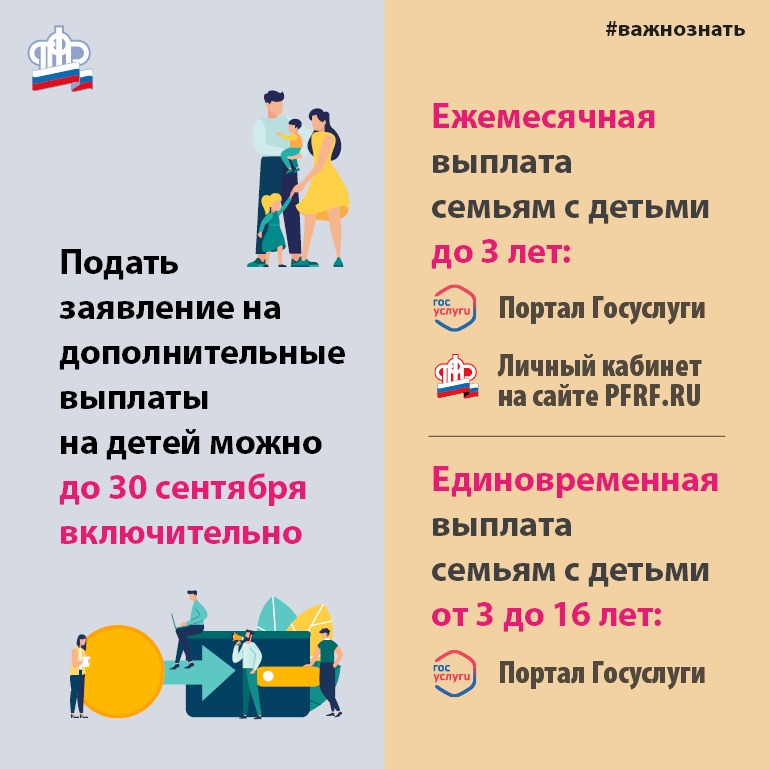 